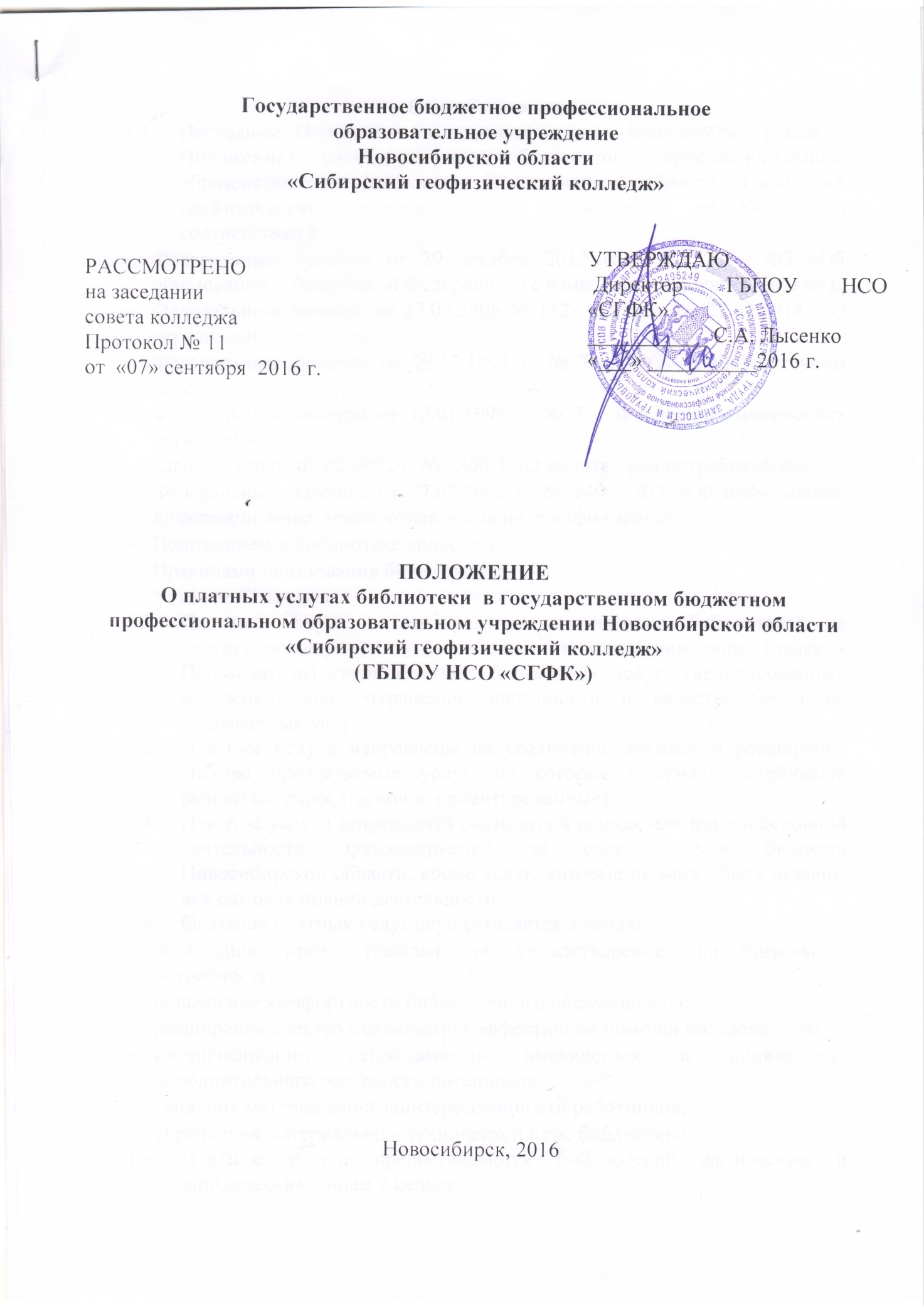 Общие положенияНастоящее Положение  о платных услугах библиотеки  (далее – Положение) государственного бюджетного профессионального образовательного учреждения Новосибирской области «Сибирский геофизический колледж» (далее – колледж) разработано в соответствии с:Федеральным законом от 29 декабря 2012 года № 273 – ФЗ «Об образовании в Российской Федерации» (с изменениями и дополнениями);Федеральным законом от 27.07.2006 № 152- ФЗ (ред. от 21.07.2014) «О персональных данных»;Федеральным законом от 29.12.1994 г. № 78 – ФЗ «О библиотечном деле»;Федеральным законом от 12.01.1996 г. № 7 – ФЗ «О некоммерческих организациях»;Законом РФ от 07.02.1992 г. № 2300-1 «О защите прав потребителей»;Федеральным законом от 27.07.2006 г. № 149 – ФЗ «Об информации, информационных технологиях и о защите информации»;Положением о библиотеке колледжа;Правилами пользования библиотеки;Уставом Колледжа.Платные услуги – это услуги, оказываемые библиотекой за соответствующую плату физическим и юридическим лицам (далее  - Пользователи) сверх объемов социальных услуг, гарантированных населению при сохранении доступности и качества бесплатно оказываемых услуг.Платные услуги направлены на увеличение доходов и расширение спектра предлагаемых услуг, на которые сложился устойчивый рыночный спрос (рыночно ориентированные).Платные услуги запрещается оказывать в рамках или взамен основной деятельности, финансируемой за счет средств бюджета Новосибирской области, кроме услуг, которые не могут быть оказаны вне рамок основной деятельности.Оказание платных услуг осуществляется в целях:реализация права граждан на удовлетворение дополнительных потребностей;повышение комфортности библиотечного обслуживания;расширения спектра оказываемой эффективной помощи пользователям;интенсификации использования имеющегося и привлечения дополнительного ресурсного потенциала;усиления материальной заинтересованности работников;укрепления материально – технической базы библиотеки.Платные услуги предоставляются библиотекой физическим и юридическим лицам с целью:реализации их права на удовлетворение дополнительных потребностей (информационных, культурно – досуговых);расширение спектра оказываемых пользователям библиотечно – информационных, сервисных услуг, обеспечения эффективного использования фондов и материально – технической базы библиотеки;повышения комфортности библиотечного обслуживания;привлечения дополнительного ресурсного потенциала и интенсификации использования имеющегося.Платные услуги оказываются библиотекой без снижения объема и качества основных бесплатных функциональных услуг, предусмотренных Правилами пользования библиотекой.Организация предоставления платных услугПлатные услуги оказываются библиотекой заинтересованным пользователям в рамках внебюджетного финансирования и являются формой инициативной хозяйственной деятельности, регулируемой:Гражданским кодексом РФ;Федеральным законом «О некоммерческих организациях»;Законом РФ «О защите прав потребителей»Федеральным законом «О библиотечном деле»;Уставом колледжа;Настоящим Положением.Перечень платных библиотечно – библиографических услуг определяется потребностями и запросами пользователей, возможностями библиотеки (Приложение 1).Стоимость платных библиотечно – библиографических услуг определяется прейскурантом, который утверждается директором колледжа, согласовывается с главным бухгалтером. Прейскурант подлежит корректировке в соответствии с текущими изменениями тарифов, цен на товары и услуги.Предприятиям, организациям, учебным заведениям библиотечно – библиографические услуги могут быть предоставлены на договорной основе.Порядок оплаты библиотечно – библиографических услугОплата за библиотечно – библиографические услуги производится путем перечисления денежных средств на расчетный счет колледжа (с предъявлением пользователем копии платежного поручения и квитанции банка) или путем наличных расчетов (с выдачей сотрудником библиотеки квитанции установленного образца).Оформление документов учета осуществляется непосредственным исполнителем платных услуг. Деньги, полученные от платных услуг, сдаются в конце рабочего дня от материально – ответственного лица в кассу колледжа.Порядок расходования средств, полученных библиотекой от платных услугСредства, полученные от оказанных дополнительных платных услуг, расходуется в соответствии с планом финансово – хозяйственной деятельности колледжа.Приоритетными направлениями расходования полученных от платных услуг  денежных средств являются:материально  - техническое развитие библиотеки;экономическая поддержка сотрудников библиотеки.Ответственность за организацию, осуществление и качество платных услуг несет библиотекарь.Приложение 1ПРЕЙСКУРАНТна дополнительные платные услуги, предоставляемые библиотекой  государственного бюджетного профессионального образовательного учреждения Новосибирской области «Сибирский геофизический колледж» Ксерокопирование материалов  черно – белое, руб./стр.Электронные услугиСканирование библиотекарем документов из фондов библиотеки, не охраняемых авторским правом, являющихся общественным достоянием, а также персональных материалов пользователя, руб./стр.Услуги сотрудника библиотеки по работе с текстом, руб./стр.Из фондов библиотеки, формат А44 Материалы пользователя, формат А44Сканирование без распознавания, формат А415Сканирование с автоматическим распознаванием без корректировки, конвертация в Microsoft Word, формат А420Сканирование схем, рисунков, таблиц, формат А415Набор текста на иностранном языке (по согласованию)35 руб. / 1 стр.Компьютерный набор текста на русском языке16 руб./ 1 стр. Распечатка оплачивается отдельно. Срочный заказ + 50% от общей стоимостиПомощь в пересылке по e-mail30Редактирование библиографических списков курсовых работ, дипломных работ, научных работ5 руб. 1 записьКопирование файла из информационно-поисковых программ на накопитель пользователя1 руб./ 1 стр.Аренда компьютерного времени (при наличии свободного ПК)50 руб./1 часс помощью оператора100 руб./1 часОформление документов пользователя  
средствами пакета Microsoft Office 70 руб./0,5 часа